AUGUST 2020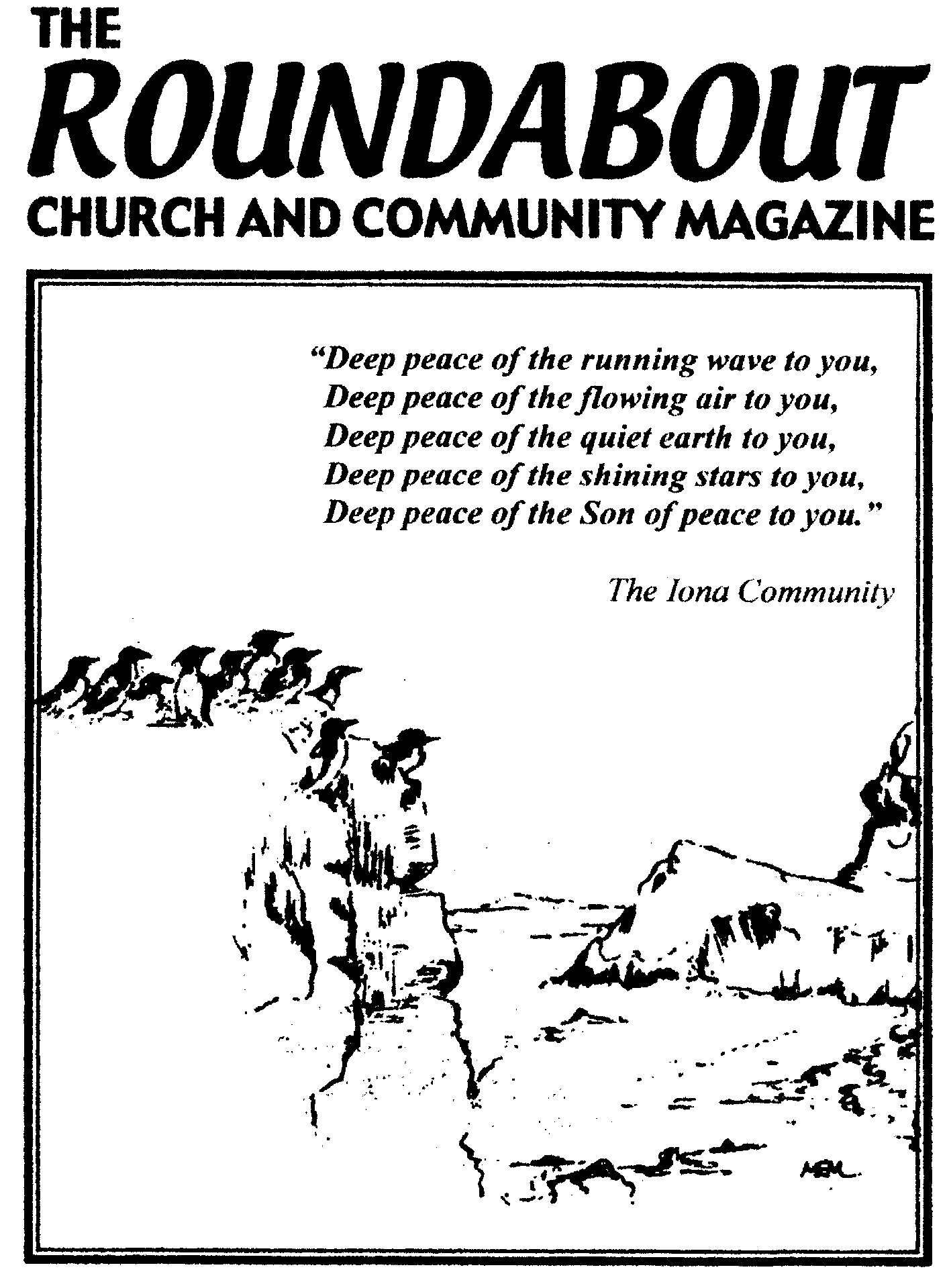 PARISHES OF PILTON, CROSCOMBE, NORTH WOOTTON AND DINDERAll phone codes 01749 unless specifiedRector:The Revd Christine Butler					                  899061The Rectory, Pilton BA4 4DX		  butlerchristine19@gmail.com Reader (Licensed Lay Minister):	Miss Susan Green, 3 Abbots Way, Pilton BA4 4BN	        890524Safeguarding Officer: for all parishes: Susan Green	        890524Website for the four churches: www.pcnd.co.uk ENQUIRIES  ABOUT MATERIAL FOR ROUNDABOUTRoundabout  email address: magazine@roundaboutnews.org.uk All material in Word, please, and not in boxes.Adverts in the colour section are handled by Gail Milne (890670) gail.milne@btconnect.com.  These only change in January.Charges for Small Adverts: Small adverts are 50p per line per month, preferably only two lines for short periods. Requests one week before deadline to allow for setting up and billing. Insertion only on receipt of payment.All other materials and the small adverts should be left at the collecting points (see pages 15/16) but if you need to speak to someone please contact Susan Green (890524), Christine Davies (890009), Janet Christie (344633), Eve Harris (343194), Ann Williamson (428133)  or Alison Mayall (675861) who will help you.Please make sure that emails with items for Roundabout are acknowledged by one of the team within two days of sending them. Data Protection Ruling: We are very grateful for material for Roundabout, which is distributed in our benefice and available on the website. If you have any concerns about GDPR please contact us.SEPTEMBER ROUNDABOUT DEADLINE FOR ALL MATERIAL ISThird Monday of the MonthMONDAY 17th AUGUST, 9.00amLATEST CHURCH NEWSAs I am sure you are aware last month the Government announced that Churches were able to open and start services.  Like every church we are having conversations as to the best way forward for our churches; the requirements we need to follow mean this is not as easy a decision as it might seem.   So we have decided to take things slowly.  Pilton Church is going to open for Church services and Baptisms from August and we will then review things before deciding when to start services at the other Churches.Services in Pilton Parish Church will take place on the 1st, 2nd and 4th Sundays at 10.30am to enable us to make the necessary preparations; and there will be Baptisms with restricted numbers happening on the 3rd and 5th Sundays.  Sadly there will be no singing and we will be asking everyone to gel their hands and observe social distancing at all times.We are still discussing whether to open our Churches at other times so please look out for more details.Thank you for your patience and I look forward to being able to worship with you in our churches again soon; in the meantime online services and Zoom Compline will continue.                                     Rev. ChrisBENEFICE DISCUSSION GROUPSWe continue to hold fortnightly online meetings of the North Wootton Discussion Group on alternate Monday mornings at 10.30am. For further details, please ring Andrew Pugh (890535) or Chris Butler (899061).ROUNDABOUTWe are glad to be back in print again but, of course, this continues to be a reduced edition. We look forward to receiving details of all the gatherings and activities that make up community life.Any member of the Roundabout Team is always ready to help but please make sure that you use magazine@roundaboutnews.org.uk for contributions.We are very grateful to our deliverers for past deliveries and we welcome several new people.			The Roundabout TeamTIME FOR A RESTI’m tired!  I don’t know about you?  And yet I am getting up later and going to bed earlier than I was accustomed to before the pandemic struck.  I’m travelling less, indeed I still have an almost full tank of petrol and have had to call out the AA three times because the battery has died!  I’m at home principally, but my working day has got fuller and more demanding as time has gone on.So, I’m planning a holiday!  A retreat and some study leave.  Having been ordained 24 years I have yet to have a period of sabbatical and I’m looking forward to it!  It is not going to take the form I would have planned.  There will not be the opportunity of a trip overseas or a residential conference to attend, but there will be plenty of time for family, rest, reading and reflection.What about you?  I know some of you might be feeling that our children have had one big holiday at home since lockdown but I can assure you that they, their parents and their teachers have all been working hard to ensure that learning can continue even though the normal patterns have been disturbed.  Whether we have been working from home, furloughed or feeling alone in isolation, each of us will I expect have experienced something of the sense of weariness that heightened anxiety, change of routine and uncertain expectation bring.So I want to encourage you to take some time off.  There’s a fabulous little children’s story called “Jesus’ Day Off” which you might like to read as an example of the need for even the Creator to re-create.  The example of Sabbath rest which our Creator God offers us in the opening chapters of the Bible speaks to us of the need for taking time to put down the tools of work and take space to reflect and rest.  We have spent the past few months in lockdown in order to keep ourselves physically healthy.  Let’s make sure that in these next few months we attend as much to our spiritual and emotional health, by discovering Sabbath rest!With every blessingBishop RuthABOUT PEOPLEWe are glad to welcome new people to our villages. We hope that you settle happily and we look forward to meeting you at village events.We send our good wishes and prayers to anyone who is unwell at the moment, whether you are at home or in hospital. We remember those receiving treatment and those awaiting the results of tests.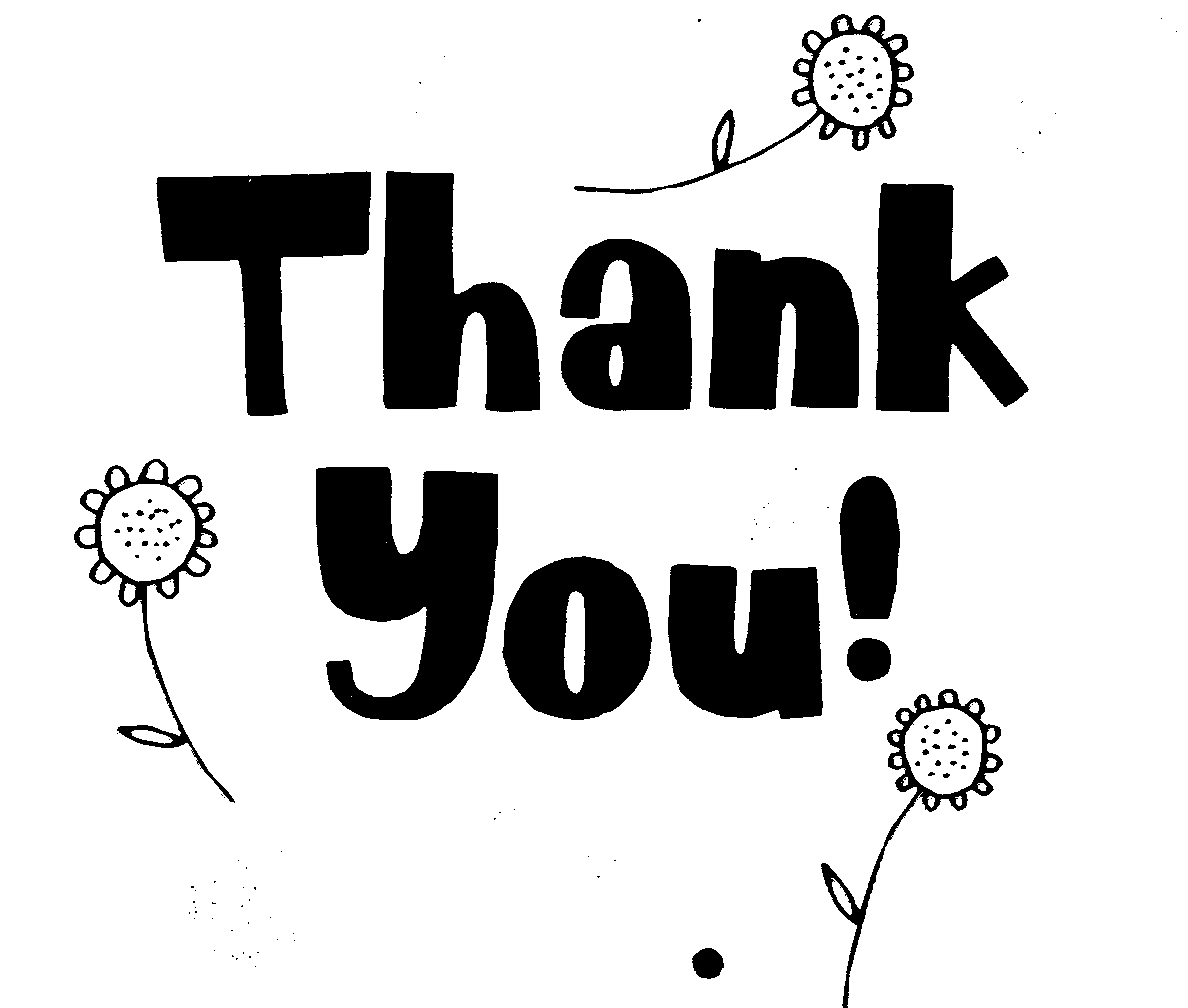 A letter from former Pilton Methodist Church members:“It was way back in early March that we enjoyed a party at The Bridge, Cumhill, Pilton, to mark our moving to Derbyshire. However, the Covid-19 stopped us and it wasn’t until May 20th that we actually left. We first came to Pilton in 2003 when our Chapel at Pedwell was due to close. Since then we have been a part of the Methodist Church Society. We have now decided to move back to Derbyshire where our daughter and family live. My mobility is gradually lessening and we shall be glad of family support. We are so grateful for the kindness shown to us, especially in recent times. We were made welcome from our arrival and shall always remember Pilton with appreciation.”Margaret and John Clayton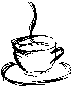 PILTON COMMUNITY COFFEE GROUPPilton Methodist Church is hoping that the new extension at the Chapel will provide a Coffee Shop and community meeting place run by volunteers.It is intended that profits from the Coffee Shop will be distributed to local organisations, charities and churches designated by volunteers according to the hours worked.The eventual hope is to open the Coffee Shop every weekday but that will depend entirely on the number of volunteers.If you are interested in getting involved in this project either as a volunteer or a member of the management committee please contact Philip or Gill Eavis on 890468 or by email philipeavis@btinternet.com PILTON METHODIST CHURCH SERVICESThe Methodist Church in Pilton remains closed during August but plans for services in September are being put in place.PRAYER FOCUSWith life beginning to open again, we pray for local businesses and the workforce having to cope with the challenge of change and new requirements. We pray for wisdom and co-operation in order to maintain the success of recent months.We remember people with on-going health issues, some of which have been put ‘on hold’ during the pandemic and we offer our gratitude to health workers and carers for their generous and gracious self-giving over many months.SUMMER BLESSINGMay you walk with God
This summer
In whatever you do
Wherever you go

Walking with God means...
Walking with honesty
And with courage,
Walking with love
And respect
And concern for the feelings of others.
PSALMSThis month’s Psalms include words of praise and thanksgiving as well as other themes.The psalms that can be read on Sundays in August are: 2nd August		Psalm 17: 1-7, 16  9th August		Psalm 105: 1-1016th August		Psalm 133 23rd August		Psalm 12430th August		Psalm 115BIBLE READINGS 2nd August		Romans 9: 1-5			Matthew 14: 13-21 9th August		Romans 10: 5-15			Matthew 14: 22-33 16th August		Romans 11:1-2a, 29-32	Matthew 15: 21-2823rd August		Romans 12: 1-8			Matthew 16: 13-2030th August		Romans 12: 9-end		Matthew 16: 21-end  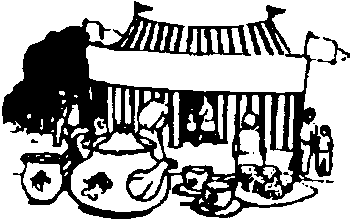 PILTON SHOW WEEKEND5th and 6th SeptemberRegrettably, in line with government and council guidance and other local shows cancelling, there can be no Pilton Show this year.  We feel it would be putting villagers at an unacceptable risk until we can be certain there won't be another virus outbreak.  Many of those who attend or help run the Show are vulnerable for health or age reasons. The continuing restrictions on social gatherings and distancing make it impossible – can you imagine a socially distanced Barn Dance or sports?!  Let alone bargain hunting at the stalls!Judges and Stewards for the Flower Show may wonder why they had not yet been contacted: we were delaying as long as possible in the hope things might change.  However we would be grateful for your help in 2021, assuming life regains some semblance of normality. The good news is that some virtual children’s classes are on line and we are hoping to display these on or around that weekend, somewhere in the village, in conjunction with the Lockdown Doodle Doo competition.  See https://www.piltonflowershow.org.uk/2020/2020schedule.html for details and www.piltonvillage.co.uk  plus a Facebook page for the Show is also in preparation. Unfortunately in view of the above there can be no grants for this year.Jenny de GexPILTON PARISH COUNCIL www.piltonparishcouncil.orgResidents are requested to consider their speed when driving around the village, especially at access points and near footpaths as due to lockdown there are more pedestrians, cyclists and equestrians than usual.There has been an incident in Abbots Way recently where an ambulance could not get through because of double parking. Please park considerately!Karen Buckley, piltonparishclerk@yahoo.comAUGUST EVENTS AT OUR VILLAGE PUBS AND CLUBSTHE GEORGE INN, CROSCOMBESee our website for special eventswww.thegeorgeinn.co.uk   Telephone: 342306Still open 7 days a weekOpen Mon-Tues 8am-2pm; Wed -Sat 8am-2pm, 5-9pm, Sun 8am-4pm.Pub – B&B – Fish & Chip Takeaway  Village Shop – Hermes ParcelshopPILTON WORKING MEN’S CLUB (890162)Pilton Club and Village Hall are OPEN.The Club is open on Thursday, Friday and Saturday from 5.30pmFood is available from 6pm until 8.30pm on Thursday, Friday and Saturday.Sunday opening from 12noon. Carvery Lunch available 12 until 2pm.Our Menu and Carvery Lunch are available to eat in or takeaway. Booking is advisable 01749890162 or email Piltonvh@gmail.com. We are working hard to adhere to Government guidance on social distancing, the use of PPE and rigorous sanitising. It is important for us to provide a safe environment for both customers and staff. Please come and support your local community facility.THE CROWN INN, PILTON (890762)thecrowninnpilton@outlook.comDue to current circumstances we are open on slightly reduced hours. We have all the necessary safety measures in place.Tues - Wed 6pm -10.30pm     Thurs - Sat  6pm - 11pm    Sun 12 - 3pm and 6pm - 10.30pmFood served Tues - Sat 6pm - 9pm   Sunday 12 - 2.30pm and 6pm - 9pmSunday Roast every Sunday 12 - 2pm as well as the full bar menu - Booking advisedTake-Away (Fish and Chips, Burgers, Pizza and more) available Tues - Sun 6pm - 9pmSMALL ADSPayments for all advertisements will be credited for 4 months into 2021 to cover the 4 months when there were no printed editions of Roundabout.We wish all our advertisers well in these difficult times and encourage our readers to support local businesses and firms.Chantry Construction: stone walling, drives, block paving, patios, extensions, mini–digger and driver. Contact Paul Merrett 01373 836787 or 07855343388.  Daniel's garden maintenance. Lawns cut, seeded, turfed. Hedges cut, garden clearance, Patio-laying, jet-washing, fencing plus fence painting. Weeding.  Call Daniel 672832 or 07936583986Daniel's property maintenance Roof repairs. Gutters cleaned, repaired and renewed  Interior and exterior painting and much more. 
Call Reg 01749 672832 mob 07518116140RP Property Solutions: Home maintenance/repairs and qualified electrician. Free no obligation quotes. Great prompt service. Call Robert Pippard on 07969 345726 or 572311.Give your garden a treat. 2 year old well-rotted horse manure sold by sack or load. 100% organic. Contact 890582.Chimney Clean: Chimney sweep, clean and efficient service est. 1985. Please ring Colin on 07596 534861.Organic Multi-Purpose Compost.  40 litre bags.  Free delivery. £3.20 per bag or £9.00 for three.  Call 07919 584737 or 07961 892014Premier Pet Carers. Registered, insured equestrian and pet services. Dog walking and pet sitting. Rug washing/reproofing/repairs; horsebox hire and poo-picking. www.premierpercarers.co.uk or 077090739508J.D. Waste.  House clearance.  Rubbish clearance. Garage Clearance.Call 07919 584737 or 07961 892014.NEWS FROM CROSCOMBE PARISH COUNCILwww.croscombeparishcouncil.co.uk LOOKING BACK These months of Lockdown have been a difficult time for all of us and some of the problems are only beginning to emerge. Perhaps adults think that it would have been easy if we had been living the carefree days as children, or that’s what this fictional person thinks:“My Resignation”“I am hereby tendering my official resignation as an adult. I have decided I would like to accept the responsibilities of a seven-year-old.I want to go to McDonald’s and think it’s a four-star restaurant.I want to sail sticks across a fresh mud puddle and make a path with rocks.I want to think M&Ms are better than money because you can eat them.I want to lie under a big oak tree and run a lemonade stall with my friends on a hot summer’s day.I want to return to a time when life was simple; when all you knew were colours, multiplication tables, and nursery rhymes, but that didn’t bother you, because you didn’t know what you didn’t know and you didn’t care.All you knew was to be happy because you were blissfully unaware of all the things that should make you worried or upset. I want to think the world is fair. That everyone is honest and good.I want to believe that anything is possible. I want to be oblivious to the complexities of life and be overly excited by the little things again.I want to live a simple life again. I don’t want my day to consist of computer crashes, mountains of paperwork, depressing news, how to survive more days in the month than there is money in the bank, bills, gossip, illness and loss of loved ones.I want to believe in the power of smiles, hugs, a kind word, truth, justice, peace, dreams, the imagination, mankind, and making angels in the snow.So...here’s my chequebook and my car keys, and my credit cards. I am officially resigning from adulthood.”Reproduced with permission from A Barrel of Fun, J.John and Mark Stibbe, Monarch Books    SOME THOUGHTS ABOUT EDUCATIONOf course, it hasn’t been an easy time for children and young people and with the School Summer Holidays in full swing, we are sharing thoughts about local children and young people, their education and their families.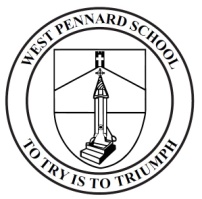  WEST PENNARD SCHOOLIt has been a very strange term for all children whether having returned to school in June or whether continuing with school learning at home. In September the Year 6 children will be moving on to their new schools without having been able to celebrate the end of their primary school education or being able to say farewell to friends who will be moving on to different schools. We hope that September brings a better sense of normality for them and their teachers and we wish them all well in their new phase of education.West Pennard will also be saying farewell to Miss Hale, who has been head teacher there for the past three years. She has worked hard over this period and will be moving to a school nearer her home. The school are incredibly fortunate that Mr Tony Wheat has agreed to take on the post of acting head teacher and has already spent many hours in planning for September in line with government guidelines. He has been instrumental in ensuring the children who have returned to school this term and staff, have been kept safe. Certainly an initiation by fire! We wish him well for the coming term.                                                                         Hilary Austin (Governor)CHANGES FOR CHILDREN AND YOUNG PEOPLEMoving from one stage of education to another is quite a step under normal circumstances but this year there have been fewer events to mark the ending of a stage and there is less support from friends. However, it’s not all bad news:Grandparents Jim and Eileen Govier along with Rachel (Mum) are proud to announce that Harvey Woods has been awarded a two year scholarship with Southampton F.C. Harvey has just left Beechen Cliff School, Bath where he has been educated as part of the Southampton Boys Academy.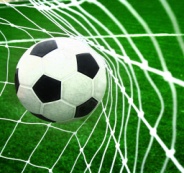 Harvey was going to Dallas with the Under 18s for a tournament but this was cancelled due to the coronavirus and Lockdown. HOME EDUCATION IN CROSCOMBE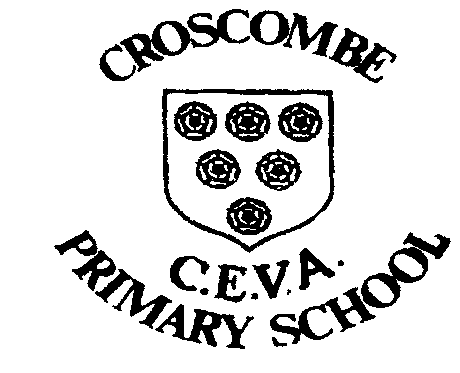 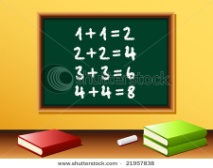 Day 1: PE with Joe, English (writing, reading, grammar), maths and a project on hydro-electric power.Day 106: two hours football (PE), excavating an ants’ nest (biology), fencing (DT), three maths questions and a dog walk (more PE).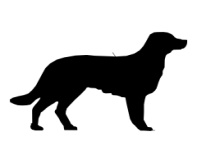 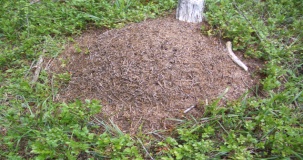 Days 2 to 105 saw a myriad of emotions – from children and from parents finding themselves in the role of teacher for the first time. No more than three children to a class – sounds easy, doesn’t it?  Over the last four months, education at a national level has been characterised by wrangling and arguments over the next steps for children’s learning, a scene mimicked at kitchen tables every morning. Yes, I resorted to bribery.  Luckily, there has been huge support out there, from both the school and the parent community.  Teachers have sent out weekly work programmes and extra resources from school and parents gave moral support and shared experiences and jokes.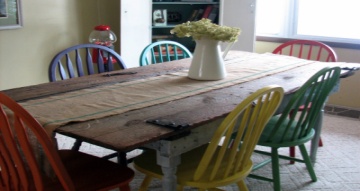 Croscombe School taught key worker children at their federation school in Stoke St Michael in the early part of lockdown, before re-opening to Year 6 and key worker children on 1 June.  The last week of term saw every child invited back to school for half a day to catch up with teachers and classmates before the summer break, before culminating in a socially distanced leavers’ service for the fifteen Year 6 children moving onto the Blue School and Whitstone, which was led by Rev. Chris on the school field.Plans are in place for children to return to school in September and there will be a focus nationally on the learning that children have lost through lockdown, but we should not forget what they have gained.  This poem was shared by a friend and gave me comfort on the days when home-schooling didn’t go to plan:What if …. instead of falling “behind", children are ADVANCED because of this?What if …. they have more empathy, are more creative, love to read?What if …. they enjoy the simple things, like their garden, time with their family?What if …. this generation are the ones to learn to cook, organise their space, do their laundry?What if …. they learn to ride a bike, climb a tree, play without a screen?What if …. they understand the value of money and how to live with less?What if …. they learn the value of eating together as a family?What if …. they learn to just be, to be more resilient, to be content?What if …. they learn to value our key workers and those taking care of us whilst we shelter?What if …. these children have the benefit of a slower pace and a simpler life to truly learn what really matters in this life?What if …. they are AHEAD?Rachel Summerhayes, parent and governor, Croscombe SchoolSECONDARY AND FURTHER EDUCATIONThe education of our young people has been severely disrupted with very little face-to-face contact although on-line material has been provided.Our thoughts are especially with the students due to take important exams this year and making changes which will affect their future education and careers.University students have had to come home and have tried to continue their learning but this has been very different from the courses they were expecting especially where practical work has been involved.Some of them have volunteered and taken jobs which have been very useful during the Lockdown.As we look to the new normal we hope that life will become easier for all the children and young people of our villages.  Children Learn What They Live
By Dorothy Law Nolte, Ph.D.
If children live with criticism, they learn to condemn.
If children live with hostility, they learn to fight.
If children live with fear, they learn to be apprehensive.
If children live with pity, they learn to feel sorry for themselves.
If children live with ridicule, they learn to feel shy.
If children live with jealousy, they learn to feel envy.
If children live with shame, they learn to feel guilty.
If children live with encouragement, they learn confidence.
If children live with tolerance, they learn patience.
If children live with praise, they learn appreciation.
If children live with acceptance, they learn to love.
If children live with approval, they learn to like themselves.
If children live with recognition, they learn it is good to have a goal.
If children live with sharing, they learn generosity.
If children live with honesty, they learn truthfulness.
If children live with fairness, they learn justice.
If children live with kindness and consideration, they learn respect.
If children live with security, they learn to have faith in themselves and in those about them.
If children live with friendliness, they learn the world is a nice place in which to live.   Copyright © 1972 by Dorothy Law NolteChildren’s misunderstandings:A boy drew an old man driving a car with two naked passengers in the back seat. “That’s an interesting picture,” said the teacher, “which story have you drawn?” “It’s when God drove Adam and Eve out of the garden,” said the boy. Six-year-old Angie and her four-year-old brother were sitting together at a wedding in the church. Joel giggled, sang and talked out loud. Finally his big sister had had enough, “You’re not supposed to talk out loud in church,” she said. “Why? Who’s going to stop me?” Joel asked. Angie pointed to the two men and said, “See those two men standing by the door? They’re hushers.” From A Box of Delights, J.John and Mark Stibbe, Monarch Books    Parishes of Pilton, Croscombe, North Wootton and DinderPhone codes 01749 and addresses in each village unless specified.PILTON PARISH CHURCH OF ST JOHN THE BAPTISTChurchwardens:Mr Paul Warry, Sharomayn, Westholme Road BA4 4EB             890434Mrs Sheila West, Staddlestones, Mount Pleasant BA4 4BL        890448PCC Treasurer:Mr Paul Warry, Sharomayn, Westholme Road  BA4 4EB            890434PCC Secretary:Miss Vanessa Coode, Glengarth, Conduit Square                      899667Magazine Collection Point for Pilton: Roundabout Mailbox at                                     3 Abbots Way (not letter box).PILTON METHODIST CHURCHMinister: Rev. Craig Manley, Broad Close, Station Road, Ansford, BA7 7PA 				              01963 351598Chapel Stewards:Mr Gordon Taylor, The Long House                                            890701Mrs Deborah Towner, 18 Hyatt Place, Shepton Mallet              342614Secretary:Treasurer and Property Steward:Mr Philip Eavis, Benleigh House, Pylle Road BA4 4BR              890468CROSCOMBE PARISH CHURCH OF ST MARY THE VIRGINwww.stmaryscroscombechurch.org Churchwarden:Mr Terry Mc Carthy, Rectory Cottage,  BA5 3QJ                         345139PCC Treasurer:Mr Terry Mc Carthy, Rectory Cottage,  BA5 3QJ                         345139PCC Secretary:Mrs Janet Dowding, Livadia, Fayreway, BA5 3RQ                      330725Magazine Collection Point for Croscombe:  Roundabout Mailbox at Corvedale Cottage, Long Street (not letter box).CROSCOMBE SEVENTH-DAY ADVENTIST CHURCHPastor: Rio Espulgar				     		      07824 878 5531st Elder:  Mr Peter Dutton                                                         830975Treasurer:  Mr Martin Pugh                                              01761 451010NORTH WOOTTON PARISH CHURCH OF ST PETERChurchwardens:Mrs Christine Raphael, 1 Church View BA4 4BU	                  890310Mr Alistair Bovey, Hedgerows, Stocks Lane BA4 4EB                 890755PCC Treasurer:Mr Jeffrey Macklin, Coombe House, Tanyard Lane BA4 4AE     890210PCC Secretary:Mrs Felicity Wotton, Higher Farm, BA4 4HB			        890060Editor, North Wootton News:Mr Steve Ruddock, Old Smithy Cottage, Northtown Lane BA4 4AF                      								        890045DINDER PARISH CHURCH OF ST MICHAEL AND ALL ANGELSChurchwardens:Mrs Mary Browning, Dairy Cottage BA5 3PE                              672558Mrs Ros Comer, Waitangi House, Long Lane BA5 3PQ             679468                                                          PCC Treasurer:PCC Secretary:Mrs Mary Browning, Dairy Cottage BA5 3PE                              672558Roundabout Representative:Mrs Alison Mayall, Church View BA5 3PB                      	        675861PARISH CHURCH SERVICES - AUGUST 2020 2nd August   Trinity 810.30am         Morning Service	Pilton 9th August    Trinity 910.30am          Holy Communion	Pilton16th August   Trinity 10                       Holy Baptism	Pilton23rd August   Trinity 1110.30am         Holy Communion	Pilton30th August   Trinity 12                       Holy Baptism	Pilton 	